О внесении изменений в Государственную кадастровую недвижимость в части местоположения земельного участка      В соответствии с Федеральным законом от 24.07. 2007 г. № 221-ФЗ «О государственном кадастре недвижимости» и письма Управления Роснедвижимости по РБ № 188/09а Администрация сельского поселения Саитбабинский сельсовет муниципального района Гафурийский район Республики Башкортостан постановляет:Внести изменения в части местоположения земельного участка с кадастровым номером 02:19:081101:82, расположенного по адресу: Республика Башкортостан, Гафурийский район, д.Каран-Елга, ул. Ж.Киекбаева, д.16 на адрес: Республика Башкортостан, Гафурийский район, д.Каран-Елга, ул.С.Юлаева,  д.16. Контроль за исполнением настоящего постановления оставляю за собой.Глава сельского поселения 				        В.С.КунафинБАШ?ОРТОСТАН РЕСПУБЛИКА№Ы;АФУРИ РАЙОНЫ МУНИЦИПАЛЬ РАЙОНЫНЫ*СЭЙЕТБАБА АУЫЛСОВЕТЫ АУЫЛ БИЛ"М"№ЕХАКИМИ"ТЕБАШ?ОРТОСТАН РЕСПУБЛИКА№Ы;АФУРИ РАЙОНЫ МУНИЦИПАЛЬ РАЙОНЫНЫ*СЭЙЕТБАБА АУЫЛСОВЕТЫ АУЫЛ БИЛ"М"№ЕХАКИМИ"ТЕ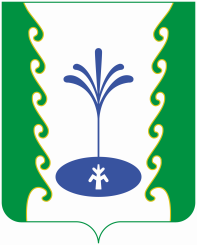 АДМИНИСТРАЦИЯСЕЛЬСКОГО ПОСЕЛЕНИЯСАИТБАБИНСКИЙ СЕЛЬСОВЕТМУНИЦИПАЛЬНОГО РАЙОНА ГАФУРИЙСКИЙ РАЙОНРЕСПУБЛИКИ БАШКОРТОСТАНАДМИНИСТРАЦИЯСЕЛЬСКОГО ПОСЕЛЕНИЯСАИТБАБИНСКИЙ СЕЛЬСОВЕТМУНИЦИПАЛЬНОГО РАЙОНА ГАФУРИЙСКИЙ РАЙОНРЕСПУБЛИКИ БАШКОРТОСТАН?АРАРПОСТАНОВЛЕНИЕ11 май,  2022 йыл№ 2711 мая  2022 года